"ДА ИЗЧИСТИМ БЪЛГАРИЯ ЗАЕДНО"Представители на ДПП „Златни пясъци“, РДГ Варна, ДГС Варна, експерти от Регионалната инспекция по околната среда и водите – Варна и Басейновата дирекция „Черноморски район“ и представители на община Варна и район Приморски се включиха в кампанията „Да изчистим България заедно“.Участниците в инициативата събираха отпадъци в няколко района на Природен парк „Златни пясъци“ - района около чешмата на Аладжа манастир и поляната над нея,  Т – образното крастовище и отбивката за ресторант Горски кът. Основната част от боклуците бяха опаковки от хранителни стоки, пластмасови бутилки, чаши от кафе, найлонови торбички и други битови отпадъци.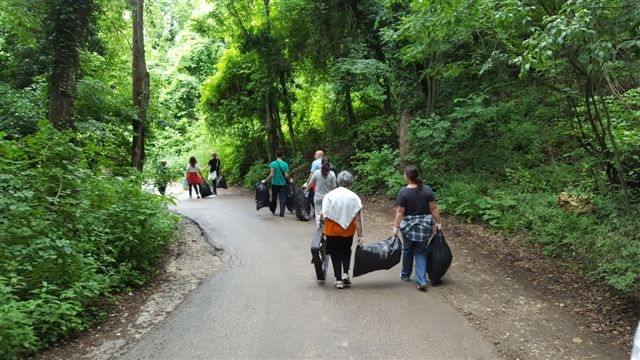 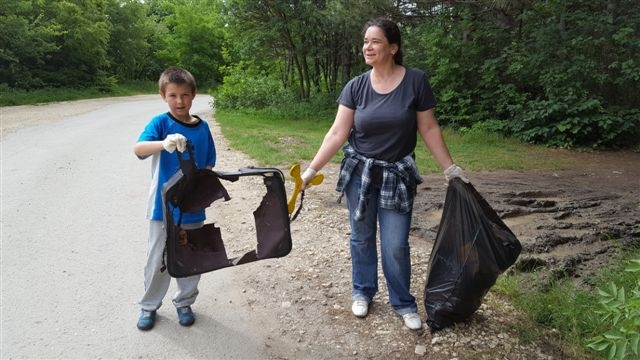 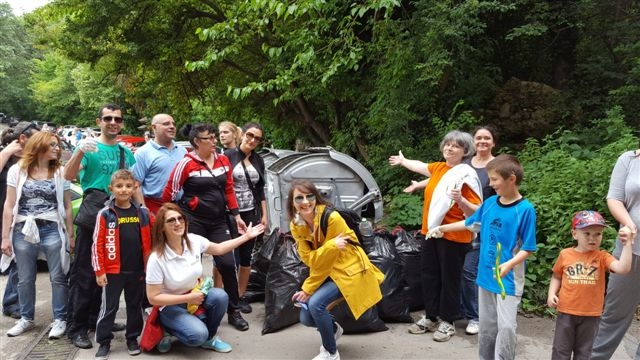 